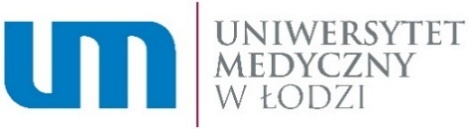 Dział Współpracy Zagranicznej90-151 Łódź, ul. Muszyńskiego 2tel. /42/ 272 54 40BDWZ/            / 20……  	ROZLICZENIEzagranicznych środków płatniczych pobranych na pokrycie kosztów wyjazdu służbowego do ...............................................    imię i nazwisko osoby wyjeżdżającej 	stanowisko służbowe          jednostka organizacyjnaZrealizowałem /am pobyt w 	 Pobyt za granicą trwał od dnia ......................................................  godz ........................    
do dnia ......................................................  godz ........................   – tj. ogółem  .................... dób*.**UWAGA:Do rozliczenia należy dołączyć odpowiednią dokumentację jak przy rozliczeniu z podróży służbowej.POSIŁKI DO ODJĘCIA Z DIET:1) śniadanie…………..	= ………...…2) obiad/lunch…………..	= ………...…3) kolacja…………….….	= ……..……RAZEM ………..……Inne uwagi :  	Załączniki .........................................Łódź, dnia .......................................... 			.................................................... podpis składającego rozliczenieOsoba rozliczająca:Sprawdzono pod względem cyfrowym,        formalnym i merytorycznym     ................................................           podpis sprawdzającegoZAGRANICZNE ŚRODKI PŁATNICZEZAGRANICZNE ŚRODKI PŁATNICZEZAGRANICZNE ŚRODKI PŁATNICZE1/ Otrzymałem/-am2/ Ogółem dysponowałem/-amWydatkowałem/amZagraniczne środki płatniczeZagraniczne środki płatniczeDietykraj                        doby              stawka.........................     ...................   ...............................................     ...................   ...................... Koszty hotelu**kraj                        doby              liczba rachunków   ........................      ...................   ..............................................      ...................   ......................Koszty podróży w zagranicznych środkach płatniczychkoleją z ...................... do ............................
autobusem z .....................do ......................Dieta dojazdowa Ryczałt na dojazdy komunikacją miejskąInne wydatki podlegające zwrotowi............................................................................OGÓŁEM:  ..........................  ..........................  ..........................  ..........................  ..........................
  ..........................  ..........................  ..........................  ..........................  ..........................  ........................  ........................  ........................  ........................   ........................
  ........................  ........................  ........................  ........................  ........................C : ZestawienieOgółem dysponowałem/am kwotąOgółem wydatkówPozostałoBrak  .........................  .........................  .........................  .........................  .......................  .......................  .......................  .......................